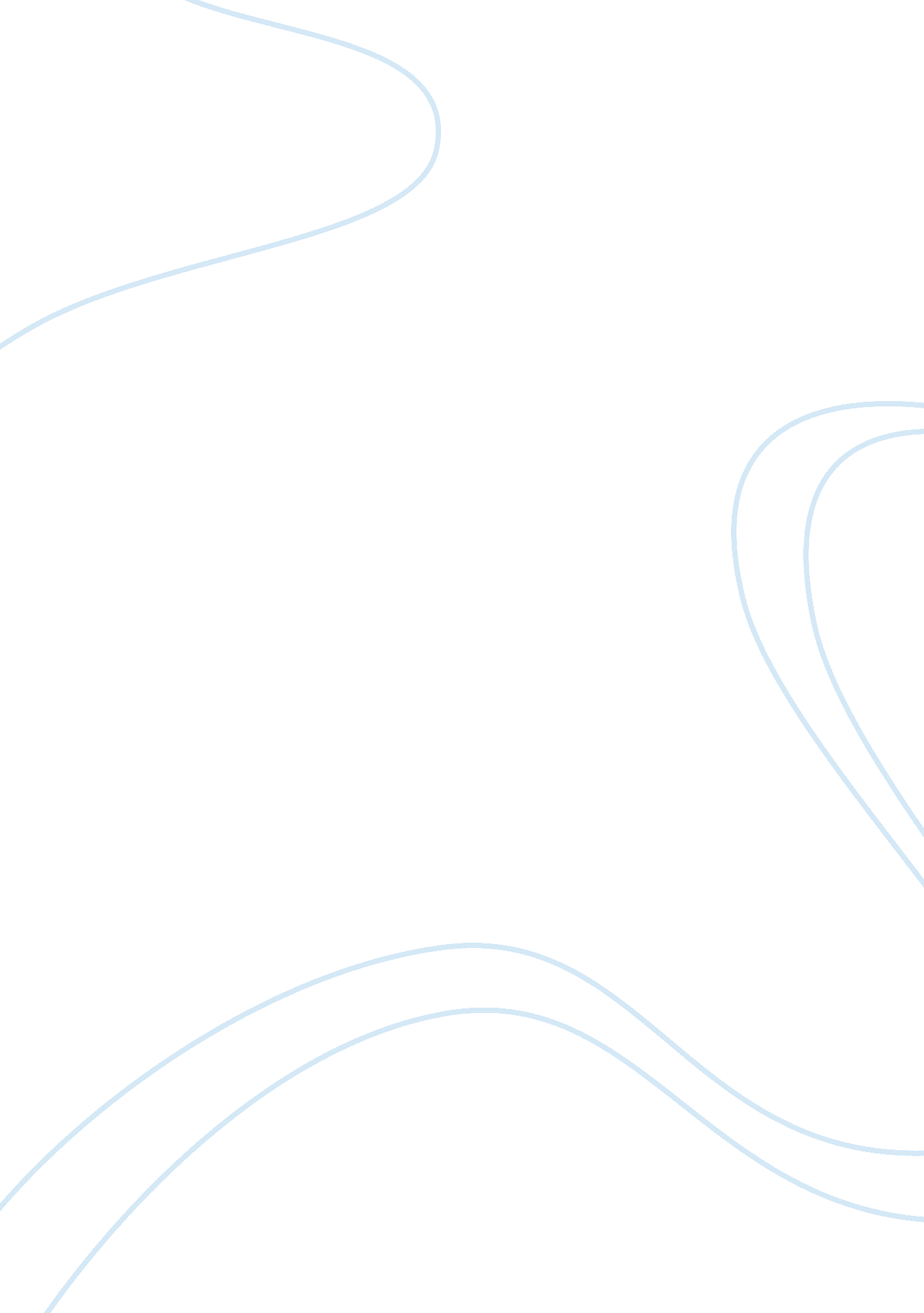 Admission essay on masters of business administration (mba)Business, Management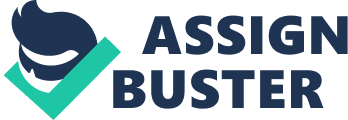 To this end I’ve gained a strong conviction to pursue a post graduate degree programme in Masters of Business Administration and believe that this will open up myriad professional opportunities in tandem with my career prospects. My focus and determination on personal growth and development has overtime ensured my success in different academic and professional fields. Among my primary application choices, Kellstadt Graduate School of Business is the most realistic school for me to get in since It is the largest private provider of part-time business graduate education programs in the country, and also offers a variety of business programs at locations and times that are accessible for the working professional. I’m passionate about career development and take great interest in academic research. With the changing business trends and strategies in the corporate world, I believe having a comprehensive understanding of the current management models and business concepts is the most appropriate move to keep up with the market economy and ensure total quality management of products and services. I hold a Bachelor of Science degree in Biology (Allied Health Sciences) with a concentration in Ctyology. I have also worked in Detroit medical center. I was able to Work with Pathologists to detect abnormal pathological disease processes along with changes in cellular material from all body sites in the early diagnosis of cancer. Prior to this, I have also worked in Acl laboratories and as a lecturer in the university hospital. The marketing department played a vital role to the sales department. We developed campaigns to promote the product to distributors and customers. I developed the branding, for instance the logo, the slogan, that was used in advertising. We were responsible for all press releases. I helped create campaigns that make the product attractive to purchase, either by customers directly or by distributors who will sell the product for you. This kind of resilience and sense of responsibility has up to date enabled me to successfully serve as a marketer. My short term goals is to Work full-time at my current profession as a Cytologist at ACL Laboratories while pursuing my MBA at Depaul part time for Marketing.  In this respect during my MBA programme and even upon the successful completion of the programme I’ll be in a better position to deliver professional management services and also detect abnormal pathological disease processes along with changes in cellular material from all body sites in the early diagnosis of cancer to the corporate world and even start my own business using the skills and knowledge I’ve acquired. Due to my background in healthcare, my long term goal is to be able to work in marketing at a pharma company or hospital for the marketing department and employ a competent team in both the operations and management levels. To this end I believe the MBA programmer will sharpen my marketing competence and expose me to much more competitive international business strategies that will eventually put me in the world map as a professional and most successful marketer and business proprietor. This will not only fulfill my career ambitions but will provide me with the knowledge, education and real-world experience after an internship to be successful at my lifelong goal in marketing. It will also benefit the business community and the society at large. I’ll finally be able to make a significant contribution to the society and make a difference. The MBA programme will also provide me with a solid academic ground towards pursuance of Doctor of Philosophy programme (PHD). I’ll eventually be able to make a significant contribution to the society and make a difference. When I was working in Detroit medical center I experienced an ethical dilemma where a Registered Nurse (RN) from the unit that I was working told me that she had difficulty with language barrier with a 78-year-old Afghan male patient. She asked me if I could help her with the Persian language translation. She was frustrated as to why her patient did not pass urine since his admission. She told me that she wanted to use urine bottle but the man refused and did not let her use it. I went to the patient’s room introduced myself and translated what the nurse asked me to tell to Mr. X. Mr x told claimed that the nurse was shameless and that she tries to touches his private area. I explained to the patient the reason to why the nurse touched him was that she tried so much to make him understand but since he did not, she moved to practically showing him. Therefore, I taught him how to use urine bottle and also where to place it once he was done with it. I showed him the call bell and put it in his reach and told him that when he needed help, he would just press the red button, and then his nurse would come to help. I wrote in a paper in Persian that he could understand and in English that the nurse could understand such as “ I want water, I want walker to go to washroom ete. I showed him all the buttons that were demonstrated with pictures in his bed and I give him a clear direction on how he could use to position himself. I gave him the paper and told him to show the appropriate request sentences to the nurse if he needed any help and he could be assisted. Since 6 o’clock was the medication time for my patients and I had to attend to them, I bid farewell to him and left his room. I was pleased with the end results because Mr. X. was able to manage his bed positioning by learning the buttons on his bed he acquired some sense of mastery, sense of control and self efficacy. He did not express powerlessness and helplessness any more. As part of the collaborative, I thought that it would have been effective if nurses s found out more effectual ways of communicating with their patients and should use culturally proficient communication with patients. Nurses should use culturally proficient communication with patients with the intention of taking into concern the client’s verbal or nonverbal language, unique healthcare needs, perceptions, and cultural ethics. Lack of knowledge and influence of culture may cause frustration to both the nurse and the patient . This may also make a patient feel powerless. Sensitivity to cultural assortment can make the entire significant role in building a healthy patient - nurse relationship and decreases powerlessness. Hospitals should come up with staff interpreters, External interpretation agencies to reduce language and communication barriers that pose a severe threat to receiving high-quality and safe health care. 